Shakespeare Selfie ChallengeTask: Choose your favourite character from the play.Shape his or her social media presence by completing 3 of the 5 optionsWhat would they tweet?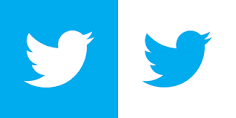  140 characters Assume the audience is the general publicSomething that is appropriate for them to share to that audienceStay relevant to the playConnect to a recent world event—what would interest them that is current news.What would he or she post to Instagram? 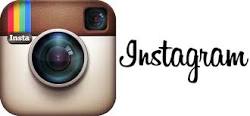 Use relevent hashtags to the character #duhPost something their character thinks is beautiful/important in lifeInclude 3-4 relevant comments from followersPost is appropriate for friends and work colleaguesWrite a 300+ word facebook rant in their voice. 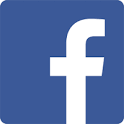 Stay on one topicUse examples from the playYour opinion clearly reflects your chosen character in Macbeth You write in a voice that clearly is for close friends and relatives only What would he or she Snapchat?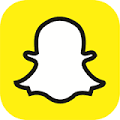 Use a relevent filterRecord a movie or voice note that your character mightInclude 3-4 relevant replies from friendsSnapchat is appropriate for close friends  Pinterest??? No, MAKE YOUR OWN!!!  What’s another social media outlet they might use? 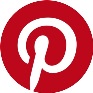 CommentsFinal Level 0Level 1Level 2Level 3Level 4Knowledge Shows no knowledge of the play.Shows little knowledge of the play.Shows some knowledge of the play.Shows considerable knowledge of the play.Shows clear knowledge of the play.Inquiry Misses the task in substantial ways. Misses items in the task in interesting and creative ways.Extends the task in some ways.Extends the task in many interesting and creative ways.Makes the task your own while still satisfying audience and content. CommunicationVocabulary, grammar, and clarity is confusing.Vocabulary, grammar, and clarity is unclear in some places.Vocabulary, grammar, and clarity is somewhat clear.Vocabulary, grammar, and clarity is mostly good. Vocabulary, grammar and clarity is advanced—you are Shakespeare.Application There is no sense of audience. The topic you choose is no appropriate to the audience at hand.The topic you choose is somewhat appropriate to the audience at hand.The topic you choose is appropriate to the audience at hand.The topic you choose is fully appropriate to the audience at hand. 